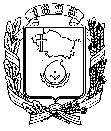 АДМИНИСТРАЦИЯ ГОРОДА НЕВИННОМЫССКАСТАВРОПОЛЬСКОГО КРАЯПОСТАНОВЛЕНИЕ26.09.2022                                    г. Невинномысск                                   № 1448Об обеспечении общественной безопасности при организации отправки граждан, призванных в рамках частичной мобилизации в Вооруженные Силы Российской ФедерацииВ соответствии Федеральным законом от 08 ноября 2007 года
№ 257-ФЗ «Об автомобильных дорогах и о дорожной деятельности в Российской Федерации и о внесении изменений в отдельные законодательные акты Российской Федерации», постановлением Правительства Ставропольского края от 02 августа 2011 года № 308-п «Об утверждении Порядка осуществления временных ограничения или прекращения движения транспортных средств по автомобильным дорогам регионального или межмуниципального, местного значения в Ставропольском крае», в целях обеспечения охраны общественного порядка и безопасности граждан при организации отправки граждан, призванных в рамках частичной мобилизации в Вооруженные Силы Российской Федерации, постановляю:1. Прекратить 28 сентября 2022 года с 05:30 до 09:00 движение всех видов транспортных средств по улице Гагарина от пересечения с улицей Советской до пересечения с переулком Красным путем закрытия движения транспортных средств и обеспечения объезда по улицам Советской, Энгельса, переулку Красному, улице Гагарина.2. Рекомендовать 28 сентября 2022 года с 05:30 до 09:00 в период отправки граждан, призванных в рамках частичной мобилизации в Вооруженные Силы Российской Федерации:отделу МВД России по городу Невинномысску обеспечить общественный порядок и безопасность дорожного движения;государственному бюджетному учреждению здравоохранения Ставропольского края «Городская больница» города Невинномысска обеспечить дежурство бригады скорой медицинской помощи.3. Разместить настоящее постановление на официальном сайте администрации города Невинномысска в информационно-телекоммуникационной сети «Интернет».4. Контроль за исполнением настоящего постановления возложить на заместителя главы администрации города Невинномысска Крылова П.С.Глава города НевинномысскаСтавропольского края                                                                    М.А. Миненков